ДЕПАРТАМЕНТ ОБРАЗОВАНИЯ АДМИНИСТРАЦИИ ГОРОДА ЕКАТЕРИНБУРГАМУНИЦИПАЛЬНОЕ БЮДЖЕТНОЕ ДОШКОЛЬНОЕ ОБРАЗОВАТЕЛЬНОЕ УЧРЕЖДЕНИЕ ДЕТСКИЙ САД № 385МБДОУ ДЕТСКИЙ САД № 385. Екатеринбург, ул. Газетная, 48, тел.: (343) 295-83-32;  эл. адрес: 2dou385@mail.ru, сайт: http//2dou385.caduk.ru/Конспект непрерывной образовательной деятельности по образовательной области познавательное  развитие (ФЭМП) «Улыбка солнышка» в подготовительной к школе группе Составитель:                    воспитатель 1-й квалификационной категории                                                          Тукачёва Н.С.Екатеринбург, 2019 	Цель: Формирование умения анализировать и делать выводы.           Задачи:Развивать образно-логическое мышление, память и речь детей.Систематизировать  и закрепить имеющиеся у детей знания по математике. Упражнять в счете, решение примеров.    Вызвать эмоциональный отклик, интерес к занятию. Воспитывать желание и способность работать в группах.Демонстрационный материал:Карты-схемы, солнышко, сосульки-лучики, гусеница, тучки.Раздаточный материал: индивидуальные задания, карточки,  камушки, листы бумаги, геометрические фигуры, перышки, карандаши. Ход НОД:Разминка: дети стоят по кругу, игра «Назови соседей» воспитатель кидает мяч и называет число, а дети должны назвать соседей числа, последующее число, предыдущее число, на 1 меньше, больше. Садятся за столы.Во время занятия следить за осанкой детей при выполнении заданий.Воспитатель загадывает загадку про весну.Рыхлый снегНа солнце тает,Ветерок в ветвях играет,Звонче птичьи голосаЗначит,К нам пришла ...Воспитатель: - Ребята, а как вы догадались, что это весна? Назовите признаки весны?Назовите весенние месяцы? Какое время года было перед весной?Воспитатель: -Какая погода у нас за окном?- Посмотрите, вот и к нам сегодня заглянуло  солнышко. Посмотрите, какое оно?- Чего не хватает у солнышка?- Чтобы вы ему дорисовали? (ответы детей)- Правильно солнышко без лучиков.- А лучики забрала зима (помните в стихотворении Тютчева «Весна недаром злится……) и превратила их в волшебные сосульки. Но не простые сосульки, а с заданиями. И мы сегодня с вами должны их расколдовать. А для этого мы будем считать, анализировать, рассуждать и делать выводы, выполнять различные задания.- Посмотрите, к нам на помощь приползла наша подружка  гусеница  Цыпа. Она тоже хочет, чтобы вы расколдовали лучики. Сосульки непростые заколдованные. Чем  они отличаются (обратить внимание на геометрическими фигурами на сосульках-лучиках)?  Цыпа будет нашей помощницей. Как вы думаете, чем она нам поможет?  Подвести  детей, вопросами к пониманию, что на Цыпе план (геометрические фигуры).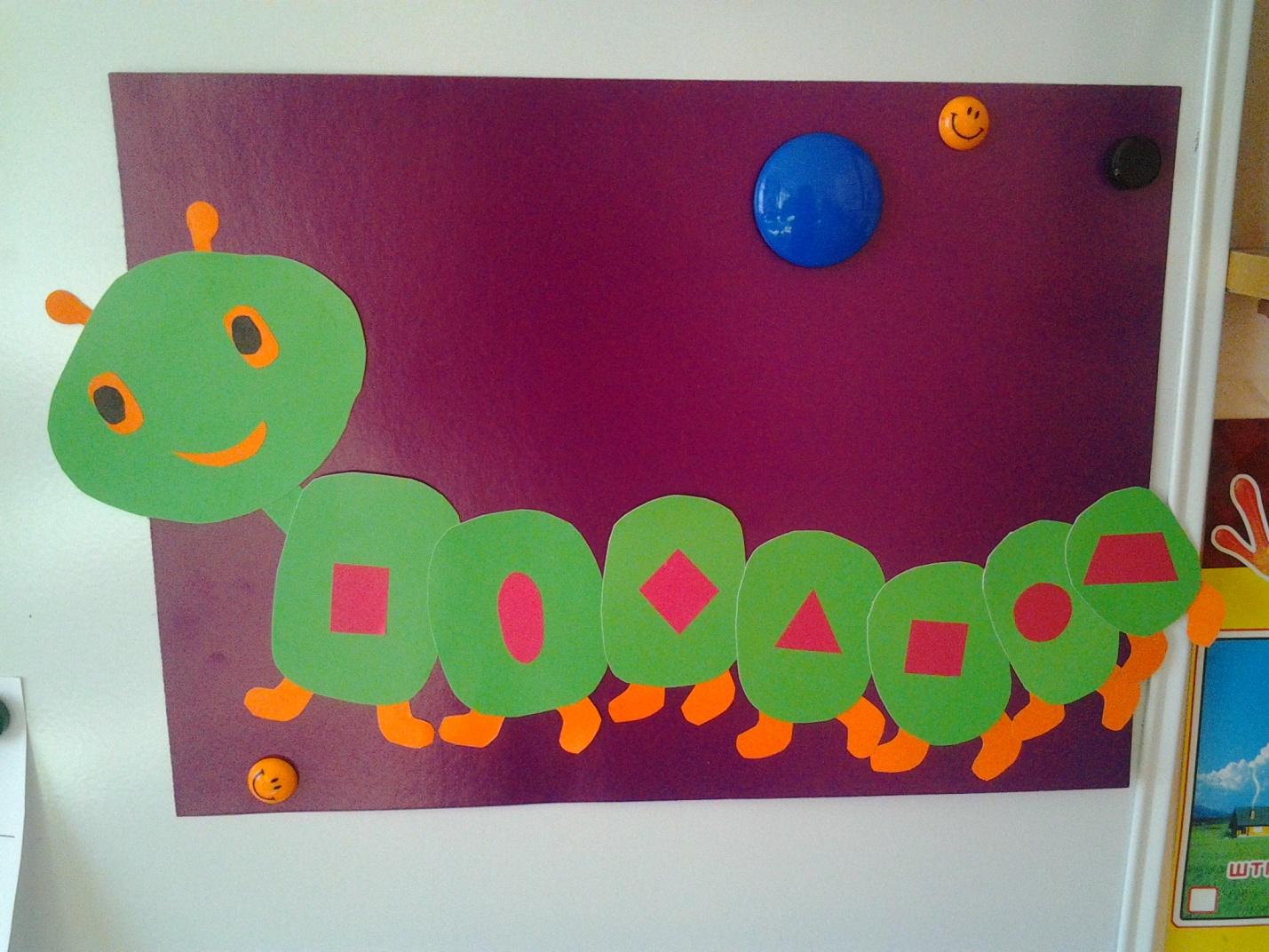 На гусенице алгоритм-план из геометрических фигур (как на сосульках) Какую сосульку мы будем расколдовывать первой. (На сосульке задание). -Ребята,  а сколько сосулек у нас 7, что обозначает это число?  (Дни недели).Вот наше  1 задание «Ответь на вопрос». Какой сегодня день недели?Сколько всего дней в недели?Какой день идет после четверга?Какой день идет перед средой?Как называется пятый день недели?Про какие дни недели мы говорим «рабочие дни»?Какие «выходные»?Дети отвечают, рассуждают. - Вот   сосулька превратилась в лучик. Смотрите, от лучика наши сосульки начинают таять и капать. У вас на столах появились капельки. А капельки не простые, тоже заколдованные. Раздаются капельки с примерами.-Ребята, следующее - 2 задание называется «Молчанка» . Надо решить примеры, но в тишине!  Вы должны решить примеры на капельках (дети решают за столами, индивидуально) и записать ответ на капельке.- А теперь подумайте, куда мы можем спрятать наши капельки, чтобы не было луж и дождя?Куда испаряется вода? (закрепление понятия «круговорот воды в природе»). Но, прежде чем мы спрячем наши капельки в тучки, обменяйтесь капельками с соседом и проверьте решение примера (взаимопроверка).           А тучки не простые под номерами. Что он обозначает? (номер тучки правильный ответ)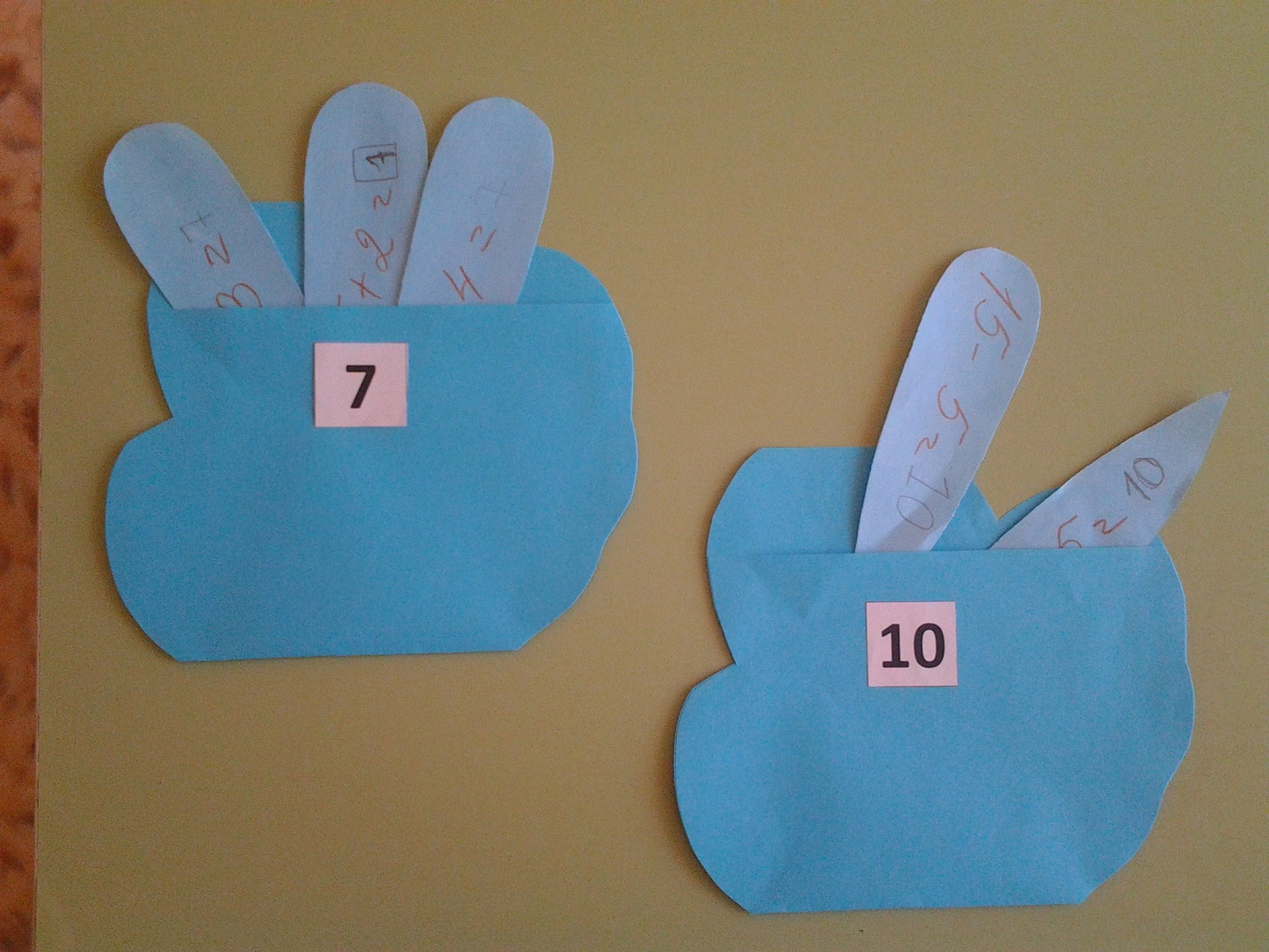 Каждый ребенок прячет свою капельку в тучку с соответствующей цифрой.Воспитатель:-  Вы отгадали задание,   сосулька превращается в лучик.Воспитатель: Вот и расколдовали мы   сосульку (воспитатель переворачивает сосульки, которые становятся лучиками).Воспитатель: - Какую возьмем следующую сосульку? (ответы детей)На этой сосульке не простое задание.   Это задание 3 -сложное, требует внимания, а называется оно «Сначала подумай, потом говори».  Здесь логические задачи,  над которыми нужно подумать поразмышлять:1. Наступил долгожданный январь. Зацвела 1 яблоня и 3 сливы. Сколько деревьев зацвело?2. У кошки 2 лапы правые, 2 левые, 2 передние и 2 задние. Сколько лап у кошки?3. У бабушки 2 правых тапочка, 2 левых тапочка. Сколько тапочек она наденет на правую ногу?4. По дороге  ехали 7 машин. 2 остановились. Сколько машин на дороге?Воспитатель: Молодцы! Справились с заданием. И еще одну сосульку расколдовали.Физминутка.За тучку солнце спряталось.Но это только в шутку!А все дружно проведем спортивную минутку.В ладошки мы похлопаем, и чуть-чуть потопаем.Раз – присели, два – привстали.Три – нагнулись и достали: правой ручкой башмачок, левой ручкой потолок.И еще разок присядем, а теперь на место сядем. (за физ. минутку открываем тоже сосульку).- Как настроение? Продолжаем дальше расколдовывать?- Следующая сосулька тоже не простая.  4. Игра «Собери узор  ».  Дети получают листы бумаги и фигуры геом. Задание, слушаем и выкладываем фигуры на листочке.- В правом верхнем углу положите два больших треугольника разного цвета; - в левом нижнем углу положите два больших круга одного цвета; - в правом нижнем углу две геометрической фигуры разной формы и разного цвета; - в верхнем левом два маленьких треугольника одного цвета; - в середине – маленький круг. В конце задания воспитатель показывает лист, с правильно выполненным заданием.  5.   Ребята  следующее задание «Эстафета», работать нужно в группах.   Группой будем считать один стол (у нас-4 группы).На столе раскладываются различные фигуры картинки из картона.Команда собирает в свою корзину только геометрические фигуры.Проверка выполненного задания с объяснением.6. Игра «Дорисуй недостающий предмет».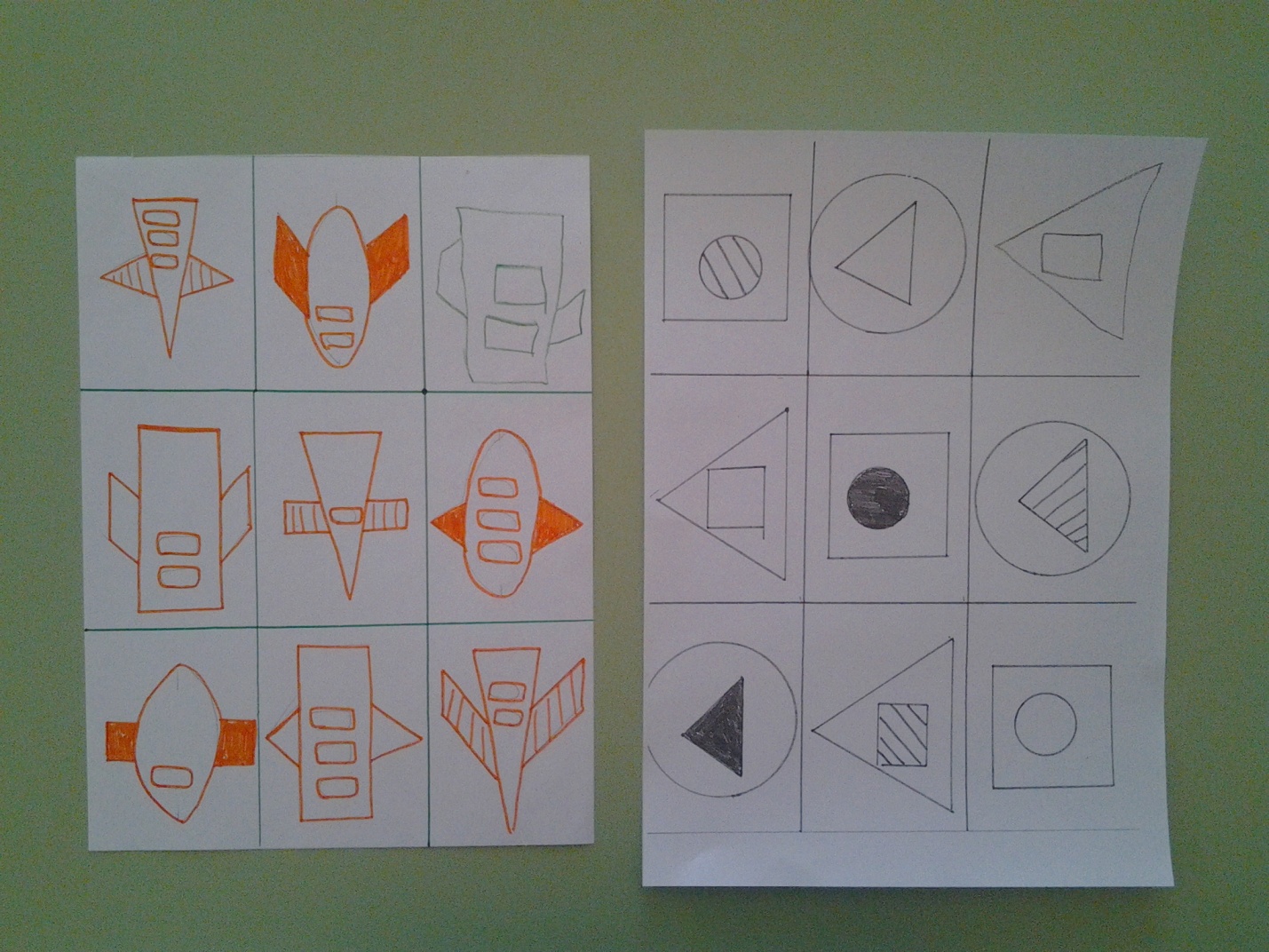  Команда получает рисунок с недостающим предметом в третьей строке. Вы решаете, группой какой предмет или фигуру надо дорисовать. После выполнения задания один ребенок выходит и объясняет, почему именно этот предмет они дорисовали (доказывают).- Молодцы! Все правильно выполнили задания. Вот и последняя  сосулька.  Воспитатель: - Все сосульки мы с вами расколдовали. Посмотрите,     солнышко нам улыбается. (ответы детей, подвести их к самоанализу своих работ).- И что же солнышко нам говорит?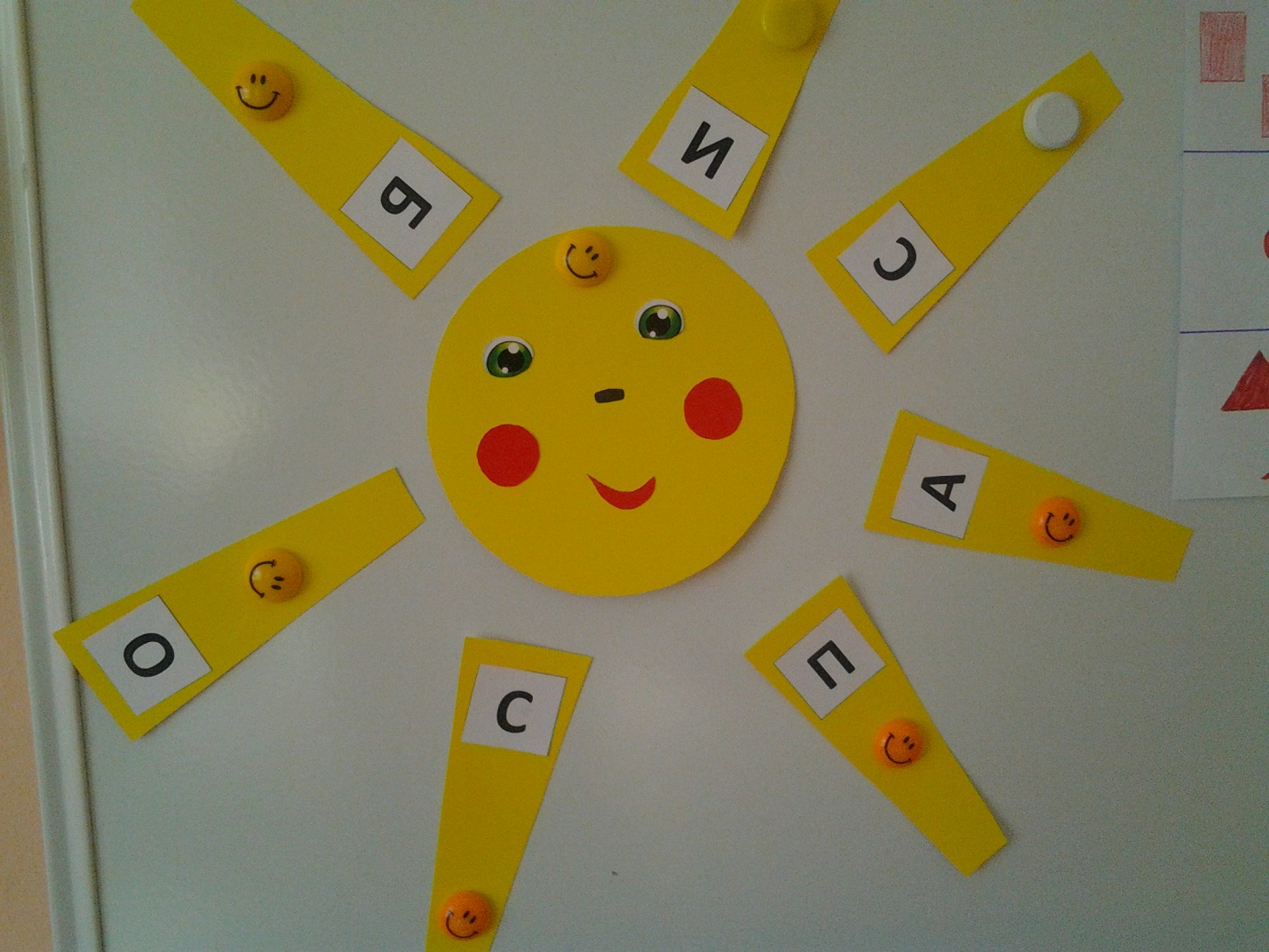 - «Спасибо».Анализ деятельности детей:- Посмотрите ребята, у меня на тарелочках лежат перышки и камушки. Как вы думаете, что они могут обозначать? (выслушать ответы детей)- Правильно. Они помогут вам определить, кому было легко на занятие. А кому тяжело.Опрос детей, почему они взяли перышко или камушек, где было трудно, а где нет.   Цыпа благодарит за расколдованные лучики.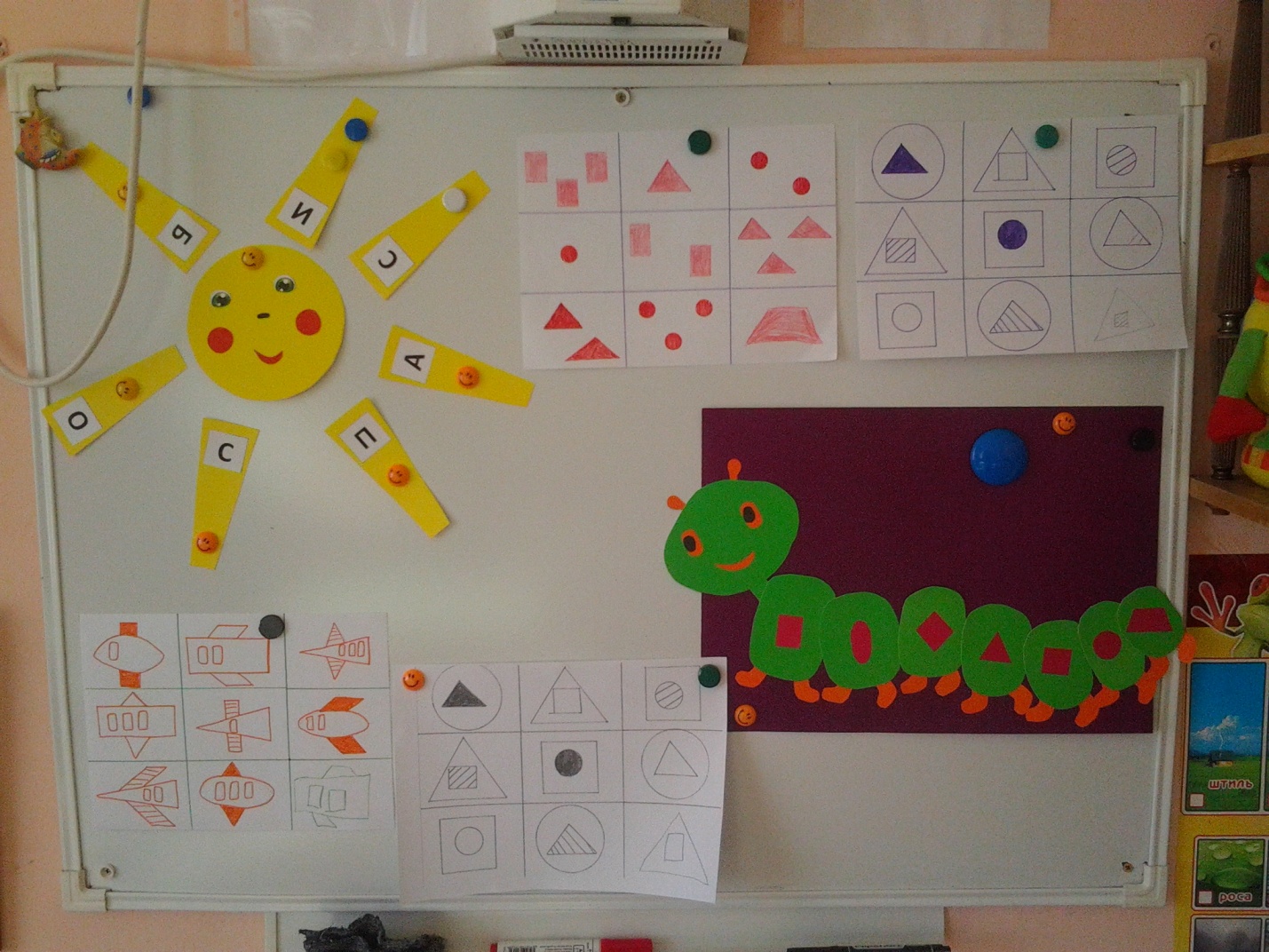 